Got Library Apps? 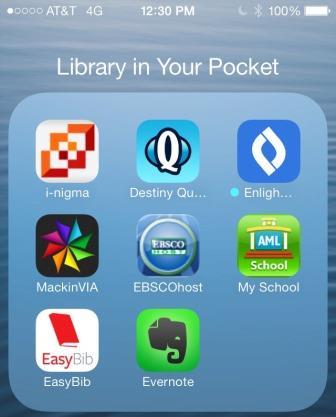 Access your library anytime, anywhereThese QR codes should take you to the App store where you will be able to download and install these free apps. Got Android? Check Google Play to see if your device has a related app.Note: Students should read age restrictions before downloading apps.See Ms. Hooper for more information!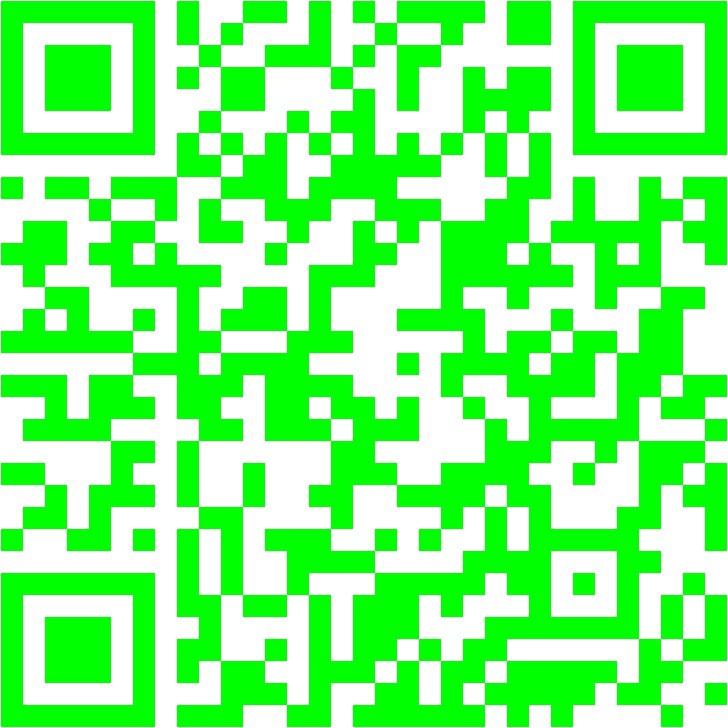 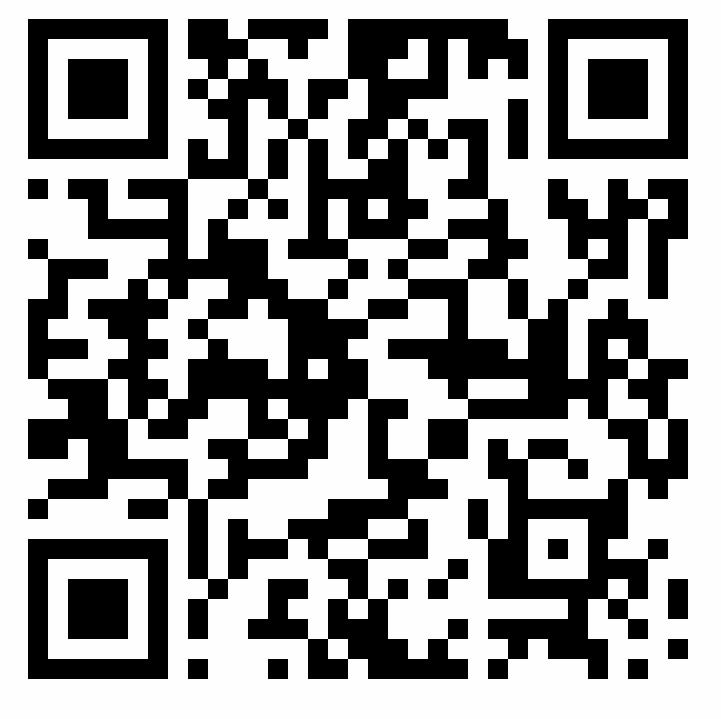 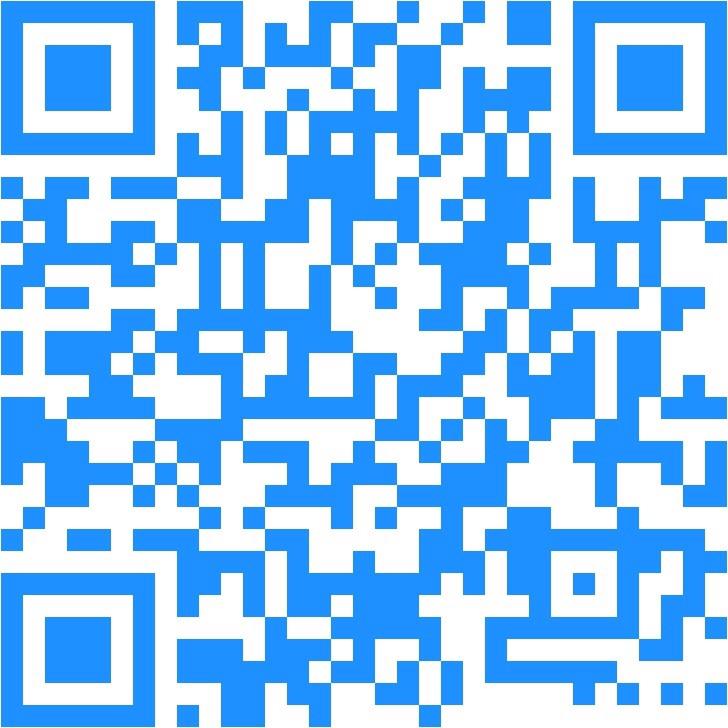 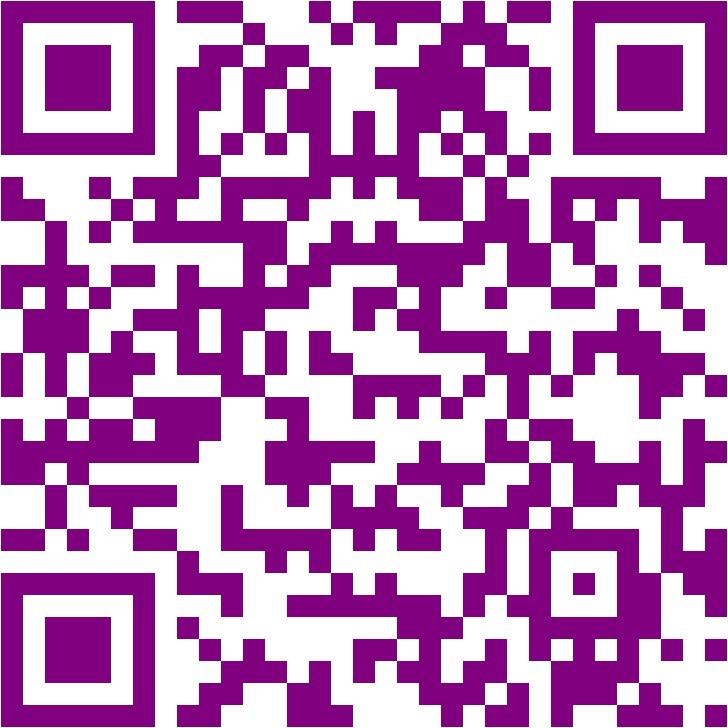 i-nigma: QR code reader Download app  to scan these QR Codeshttp://bit.ly/VryuLfDestinyQuest: Interact with our Destiny Catalog. http://bit.ly/1bfkvfSURL: destiny.fort-mill.k12.sc.usFollett EReader: Access to ebooks from Folletthttp://bit.ly/17fH0EHMackinVia :Access to ebooks from  Mackinhttp://bit.ly/17IUROf 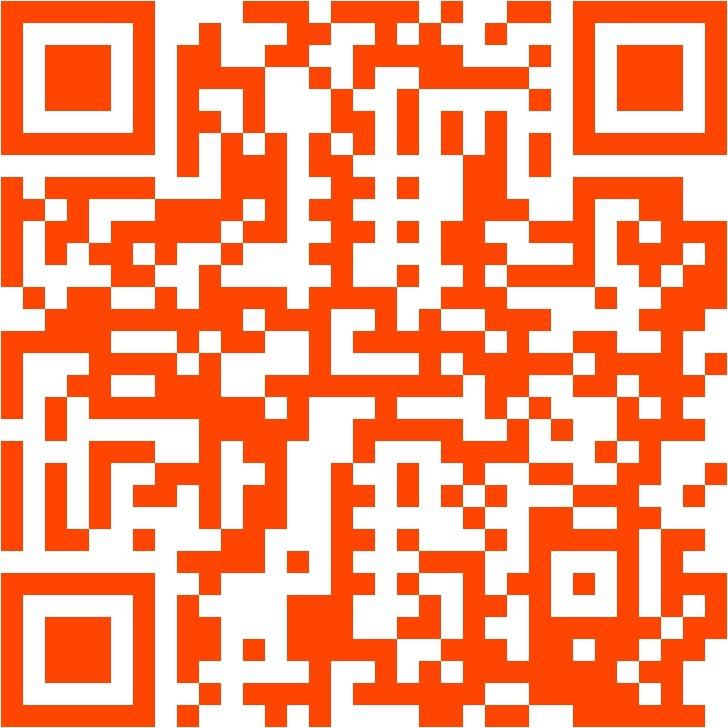 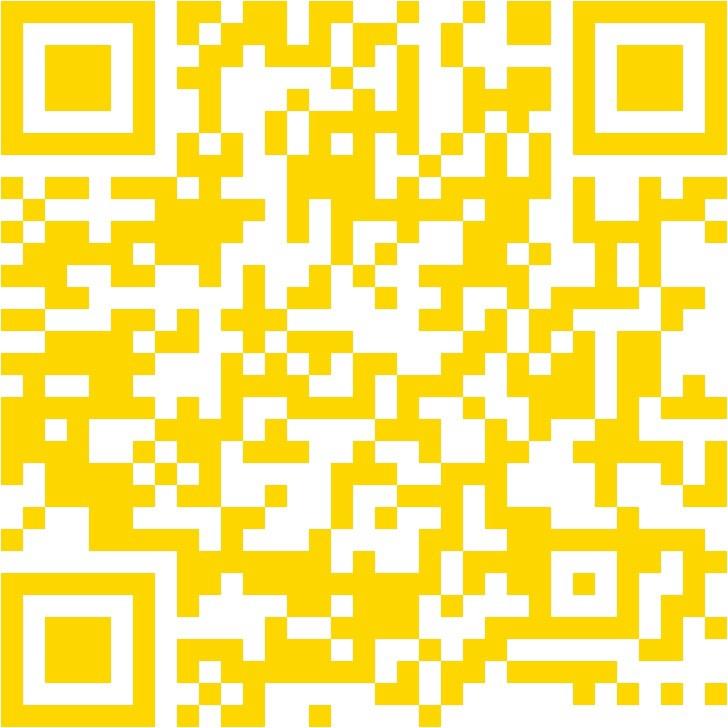 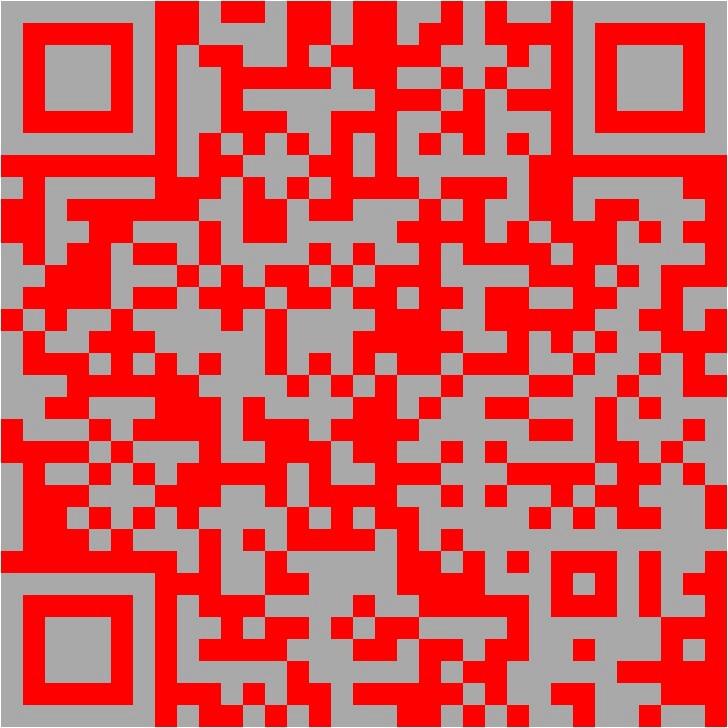 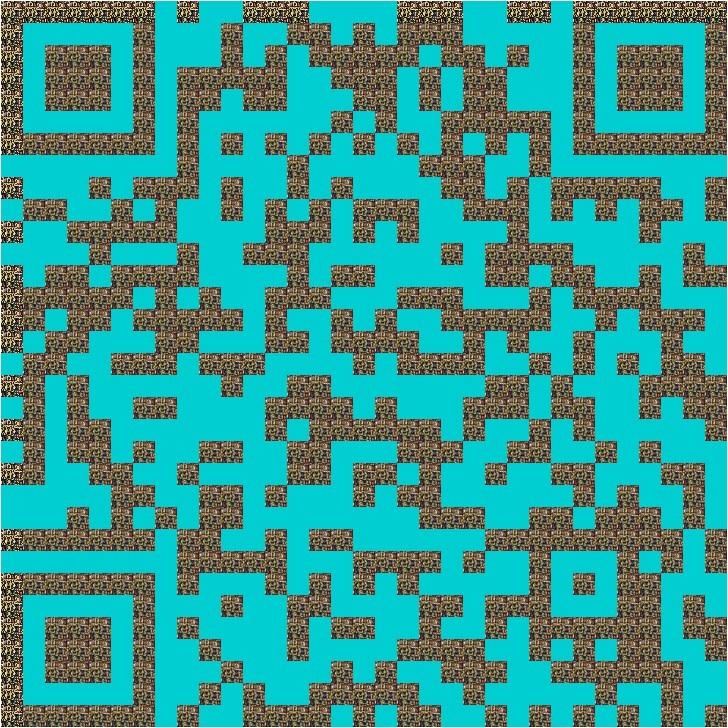 Free Ebook App: Access classic books for FREE!http://bit.ly/VVdzfeGale Databases: Use our Discus Password to accesshttp://bit.ly/148DvKvEasyBib: Create MLA citations. Make sure to double check them!http://bit.ly/11RxO4L Fancy QR Code Generator: Make your own QR Codeshttp://bit.ly/17IVRll 